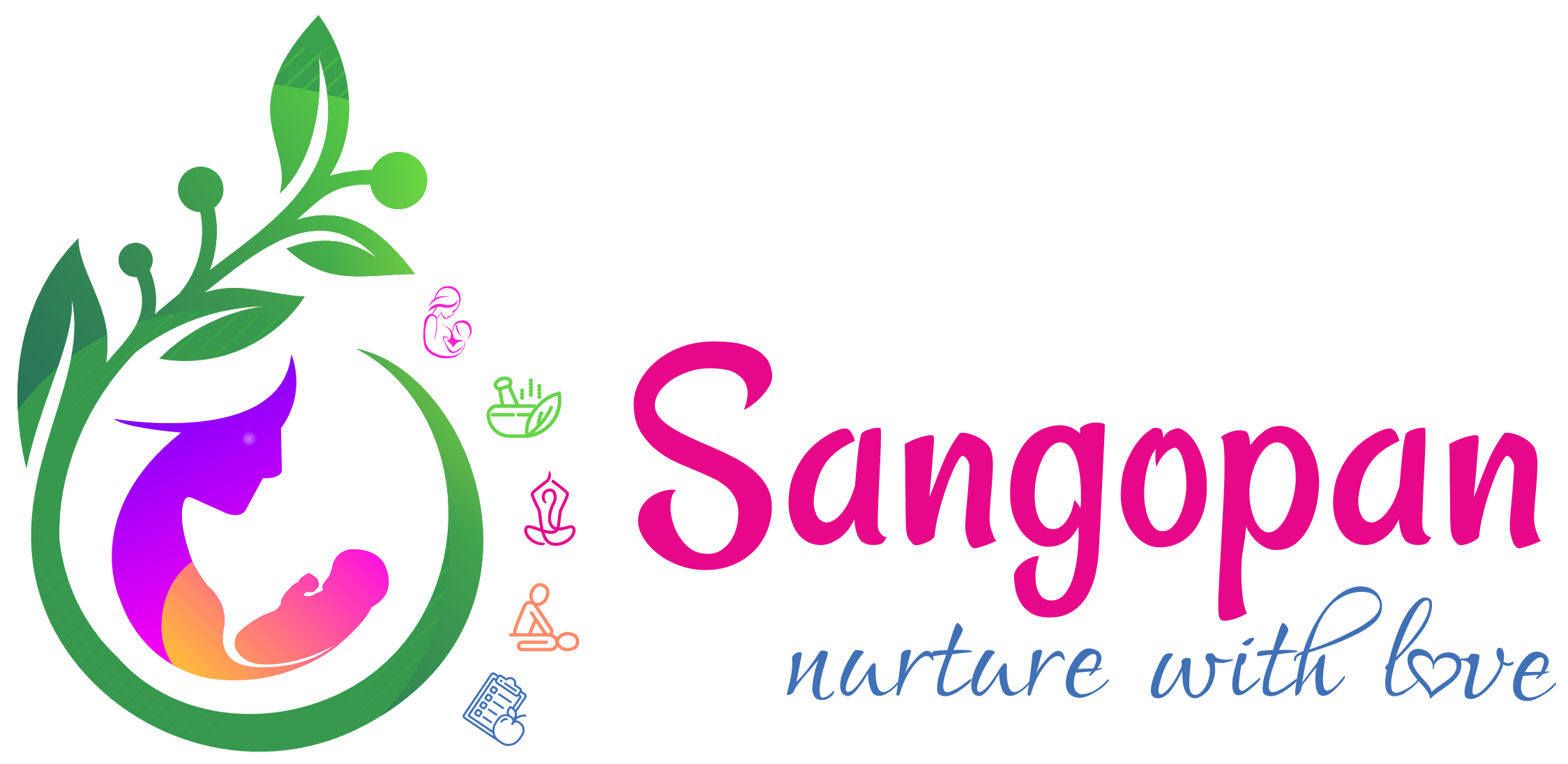 Name of the MotherHeightWeightRegular Food timingsDo you any Food Allergies?Tastes liked most: Most Favourite Food- (Eg:Like Ice cream, Pani Puri, Chaat,Oily fatty Cheese, Paneer)Rate your digestionQuantity of water consumed in a day? (In Ltrs)Rate your water consumptionSpecific Eating habits:Which is your main meal?Are you?Def Non-vegetarian please specifyIf Non-Vegetarian the frequency of consumption of Non-VegIf Vegan: From how many years? Fruits: Name the fruits you eat commonly and its frequencyMilk Habits: Which MilkFrequency of eating outside foodFrequency of eating junk food and oily foodDp you consume packed juices/MilkshakesDo you consume Diet Coke?Frequency of Drinking Soda/ Soft drinksAlcohol ConsumptionFrequency of eating late night in week?Frequency of eating sweets or deserts in week?Do you have habit of eating in between the meals?Describe your eating?Bowel Habits